

Oncology/Hematology Grand Rounds 2016-17 | 7/1/2016 8:30:00 AM Mineola NY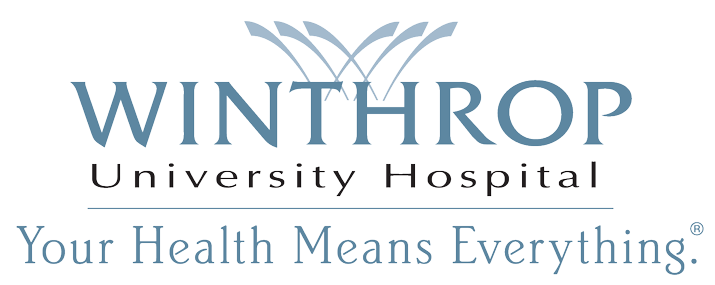 Oncology/Hematology Grand RoundsProgram Goal: Target Audience: Faculty: Misc: Winthrop-University Hospital is Accredited With Commendation by the Accreditation Council for Continuing Medical Education to provide continuing medical education for physicians.Winthrop-University Hospital designates this educational activity for a maximum of 1.00 AMA PRA Category 1 Credit. Physicians should only claim credit commensurate with the extent of their participation in the activity.For questions, call _______________ or email AcademicRegistrar@winthrop.org.